      Vadovaudamasi Lietuvos Respublikos vietos savivaldos įstatymo 16 straipsnio 2 dalies 19 punktu, Pagėgių savivaldybės tarybos veiklos reglamento, patvirtinto Pagėgių savivaldybės tarybos 2017 m. spalio 2 d. sprendimu Nr. T-144 „Dėl Pagėgių savivaldybės tarybos veiklos reglamento patvirtinimo”, 320.3 papunkčiu, Pagėgių savivaldybės taryba  nusprendžia:      1. Pritarti Pagėgių savivaldybės viešosios bibliotekos vadovo 2017 m. veiklos ataskaitai (pridedama).Sprendimą paskelbti Pagėgių savivaldybės interneto svetainėje www.pagegiai.lt.                 Šis sprendimas gali būti skundžiamas Lietuvos Respublikos administracinių bylų teisenos įstatymo nustatyta tvarka.Savivaldybės meras				Virginijus KomskisPRITARTAPagėgių savivaldybės tarybos2018 m. sausio 25 d. sprendimu Nr. T-2PAGĖGIŲ SAVIVALDYBĖS VIEŠOSIOS BIBLIOTEKOS2017 METŲ VADOVO VEIKLOS ATASKAITAPagėgių savivaldybės viešosios bibliotekos direktoriaus 2017 m. veiklos ataskaita parengta ir teikiama savivaldybės tarybai pritarti vadovaujantis Lietuvos Respublikos vietos savivaldos įstatymo 16 straipsnio 2 dalies 19 punktu, Pagėgių savivaldybės tarybos 2017 m. spalio 2 d. sprendimu Nr. T-144 patvirtinto Pagėgių savivaldybės tarybos veiklos reglamento 79.17 punktu, Lietuvos Respublikos Bibliotekų įstatymo pakeitimo įstatymu, Pagėgių savivaldybės viešosios bibliotekos nuostatais, patvirtintais 2017 m. rugpjūčio 31 d. Pagėgių savivaldybės tarybos sprendimu Nr. T-120 ir kitais teisės aktais.BIBLIOTEKOS MISIJA, TIKSLAI, UŽDAVINIAIPagėgių savivaldybės viešosios bibliotekos veikla 2017 m. buvo organizuota vadovaujantis Lietuvos Respublikos Bibliotekų įstatymu ir kitais įstatymais, UNESCO ir IFLA Viešųjų bibliotekų Manifestu (pasirašytas 1994 metais), Pagėgių savivaldybės tarybos sprendimais, Savivaldybės mero potvarkiais, Savivaldybės administracijos direktoriaus įsakymais ir kitais teisės aktais.Organizuojant Pagėgių savivaldybės viešosios bibliotekos veiklą buvo atsižvelgta į viešosios bibliotekos misiją, viziją, jos veiklos tikslus ir uždavinius. Įgyvendinant piliečių teises į bibliotekos paslaugų užtikrinimą, organizuotos kultūros, švietimo ir informacijos paslaugos Pagėgių savivaldybės viešojoje bibliotekoje ir 8-uose jos filialuose: Lumpėnų, Natkiškių, Piktupėnų, Stoniškių, Šilgalių, Vėlaičių, Žukų, Vilkyškių. Bibliotekos misija:Mažinant savivaldybės gyventojų socialinę atskirtį, ugdant kūrybišką, pilietišką visuomenę, biblioteka privalo: suteikti lankytojams atvirą prieigą prie informacijos šaltinių; teikti kokybiškas bibliotekinės veiklos paslaugas; kurti informacinę bei žinių visuomenę; skatinti skaitymą, kaip pamatinę žmogaus intelektinės veiklos vertybę, siekiant kultūringos, išsilavinusios tautos kūrimo;skleisti mokymosi visą gyvenimą idėją;aprūpinant krašto bibliotekas naujausiomis informacinių technologijų priemonėmis;užtikrinti krašto gyventojų visaapimančius informacinius poreikius.Bibliotekos tikslas:Įgyvendinant ES, Lietuvos Respublikos bei Pagėgių savivaldybės kultūros politikos nuostatas, siekiant įgyvendinti žinių ir informacinės visuomenės kūrimo idėją, sukurti Pagėgių savivaldybėje modernią bibliotekų sistemą, sumažinti gyventojų socialinę atskirtį ir atstumtį, suteikti galimybes visiems krašto gyventojams naudotis bibliotekos tradiciniais bei elektroniniais informaciniais ištekliais, naudotis bibliotekos teikiamomis nemokamomis bei mokamomis paslaugomis.Bibliotekos uždaviniai: - įgyvendinti skaitymo skatinimo programą, t.y. krašto bibliotekas aprūpinti naujausia, pažangiausia lietuvių literatūra bei užsienio autorių kūriniais; - šviečiant bei mokant krašto gyventojus tęsti krašto informacinės visuomenės kūrimo plėtrą;- vykdyti krašto bibliotekų modernizaciją dalyvaujant LR Kultūros ministerijos, Nacionalinės M. Mažvydo bibliotekos, „Bibliotekos pažangai 2“ projektuose, panaudojant Pagėgių savivaldybės skiriamas lėšas; - vykdyti darbuotojų kvalifikacijos kėlimo programą (stacionariuose mokymuose,  nuotoliniu būdu);- kaupti ir saugoti tradicinius ir elektroninius bibliotekos dokumentų fondus;- teikti gyventojams informacines, kultūrines paslaugas.Pagėgių savivaldybės viešoji biblioteka išlieka svarbiausiu krašto informacijos ir bibliotekinės kraštotyros centru. 2017 m. buvo tęsiami darbai - renkami, apdorojami, kaupiami dokumentai, sisteminta ir skaitmeninta medžiaga krašto istorijos, kultūros, visuomeniniais, bendruomenių gyvenimo, kitais klausimais. Šie dokumentų fondai pristatyti ir atskleisti visuomenei, suteiktos galimybės lankytojams jais pasinaudoti mokslo ir savišvietos tikslais.Visose krašto bibliotekose 2017 m. išlaikyta interneto prieiga ir lankytojams teiktos plataus spektro paslaugos: nuo informacijos paieškos internete iki įvairių deklaracijų pildymo, e. bankininkystės, gyventojų mokymų ir savarankiško nuotolinio mokymosi poreikių tenkinimo.Pagėgių savivaldybės gyventojams buvo teiktas bibliotekinis aptarnavimas knyga, naujausia informacija teisiniais, švietimo, mokslo, kultūros klausimais, organizuoti literatūriniai, edukaciniai renginiai vaikams, jaunimui, suaugusiems.Išsaugotas optimalus Pagėgių savivaldybės bibliotekų tinklas. 2017 m. lapkričio mėnesį skaitytojai bei vartotojai aptarnaujami naujose patalpose Vėlaičių filiale. Patalpas pritaikius bibliotekos reikmėms, lankytojams duris atvėrė jauki, įvairaus amžiaus ir socialinių grupių skaitytojų poreikius bei lūkesčius visiškai išpildantis Vėlaičių filialas, kuriame įrengtos šiuolaikiškos erdvės, skirtos meno, kraštotyros ir literatūros darbų ekspozicijoms, žaislotekai, knygų ir periodikos fondams, prieigai prie interneto ir kt. 2017 m. biblioteka atliko uždavinius, kurie priartino biblioteką, jos teikiamas paslaugas prie kiekvieno krašto žmogaus:- Įdiegus elektroninę skaitytojų aptarnavimo sistemą krašto bibliotekų lankytojai be vargo internetu gali pateikti bibliotekai užklausą jiems rūpimu klausimu, susirasti bibliotekos prenumeruojamose informacinėse duomenų bazėse informaciją teisiniais, mokslo, kitais klausimais, turėdami vieningą skaitytojo bilietą gali naudotis Lietuvos viešųjų bibliotekų fondais.- Bibliotekoje krašto gyventojas visada gali gauti kvalifikuotą pagalbą jam rūpimais klausimais. Elektroninės paslaugos, įvairių deklaracijų pildymas, darbo paieška, smulkaus verslo vystymo, socialiniais klausimais. 2017 m. siekta, jog biblioteka būtų vaikų ir jaunimo laisvalaikio leidimo vieta, kur graži aplinka, nuolat veikiančios meno parodos, vyksta renginiai ir dirba paslaugūs darbuotojai. Siekiama teigiamai ugdyti probleminį lankytojų sluoksnį. 2017 m. biblioteka kartu su Punsko valsčiaus (Lenkijos Respublika) partneriais teikė paraišką Europos Regioninės plėtros fondo programai Interreg Lietuva-Polska, kur gavo finansavimą veikoms įgyvendinti. Bendra projektui skirtų lėšų suma – 49 803,85 Eur. Projektas bus įgyvendinamas nuo 2018 m. kovo mėn.2017 m. gauta vertinga dovana iš Jungtinių Amerikos valstijų - tęsdami gražią ilgametę draugystę su Pagėgių krašto kultūros įstaigomis, Tilžės akto signataro Jono Vanagaičio vaikaitis Romas Šležas su žmona Birute nusprendė Viešajai bibliotekai padovanoti savo ir savo tėvų – kapitono Albino ir Onos Šležų bei jaunesniojo leitenanto Juozo ir Valerijos Vaičjurgių asmenines bibliotekas. Ši dovana ne tik įamžins gerb. Šležų tėvų atminimą Pagėgių krašte, bet taipogi suteiks galimybę bibliotekos lankytojams susipažinti su svarią išliekamąją istorinę ir informacinę vertę turinčia medžiaga bei taps itin turininga ekspozicija bibliotekos lankytojams.2017 m. bibliotekoje taip pat sukurta ekspozicija iš pagėgiškio menininko, ilgamečio mokytojo Petro Bakšio artimųjų dovanotų eksponatų – knygų bei asmeninių daiktų.Bibliotekoje kaip ir kasmet organizuoti įvairaus žanro renginiai įvairaus amžiaus bei socialinių grupių vartotojams, lankytojams. Itin didelis dėmesys 2017 m. skirtas jaunimui ir vaikams – viena Pagėgių krašto šventės „Pagėgiai - laiko labirintuose“ diena skirta jaunimui. Tądien organizuotas susitikimas su visuomeniniu veikėju, atlikėju Prezidentės ordino „Už nuopelnus Lietuvai“ medalininku Gabrieliumi Liaudansku - Svaru. Antrąją krašto šventės dieną Bibliotekos darbuotojai vykdė veiklas vaikams Pagėgių savivaldybės mero Virginijaus Komskio ir AB „Vilkyškių pieninė“ generalinio direktoriaus Gintaro Bertašiaus iniciatyvoje vaikams „Juodojo katino kiemas“. Norėdami savo veiklą daryti patrauklią jaunimui, 2017 m. bibliotekos darbuotojai Jaunimo reikalų departamentui prie socialinės apsaugos ir darbo ministerijos pateikė paraišką akreditacijai, jog galėtų būti viena įstaigų, galinčių priimti savanorius. 2018 m. pradžioje planuojama atsakingų darbuotojų atestacija. Nors biblioteka jau seniai vykdo darbą su jaunimu, tenka pastebėti, jog šis darbas yra papildomas krūvis esamiems darbuotojams, kadangi įstaigoje nėra už darbą su jaunimu atsakingo darbuotojo.2017 m. Pagėgių savivaldybės tarybos sprendimu patvirtinti nauji bibliotekos nuostatai bei didžiausias leistinas pareigybių skaičius. Bibliotekoje kasmet praktiką atlieka 1-2 aukštųjų mokyklų studentai - praktikantai. Biblioteka yra vienas daugiausiai lankomų objektų Pagėgių krašte savivaldybės svečiams, bendradarbiavimo partneriams.PAGRINDINIAI VEIKLOS PRIORITETAI IR JŲ ĮGYVENDINIMASBibliotekų prieinamumasPagėgių savivaldybės viešosios bibliotekos tinklą sudaro Viešoji (Centrinė) biblioteka ir 8 kaimo filialai. Visose Pagėgių krašto bibliotekose skaitytojai gali naudotis laisva prieiga prie interneto, tad visiems – skirtingo amžiaus, išsilavinimo, įvairių socialinių sluoksnių, tautybių ir kt. – asmenims yra sudarytos visos galimybės nevaržomai naudotis šiuolaikinėmis informacinėmis technologijomis. Pagėgių savivaldybės viešoji biblioteka aptarnauja visos savivaldybės, t. y. penkių seniūnijų gyventojus, paslaugos yra teikiamos Lietuvos ar užsienio šalių piliečiams ne tik tradiciniu, bet ir nuotoliniu būdu: internetu, telefonu, pašto ir fakso ryšiais.Piktupėnų filialas yra sujungtas su mokyklos biblioteka. Dėl persikėlimo į kitas patalpas darbų, nuo 2017 m. birželio 14 d. iki 2017 m. lapkričio 2 d. Vėlaičių filialas laikinai skaitytojų neaptarnavo.Bibliotekos fondas2017 m. gruodžio 31 d. Viešosios bibliotekos fonduose sukaupta 99 837 įvairūs dokumentai: knygos, periodiniai leidiniai, garsiniai, regimieji ir kiti elektroniniai dokumentai. Per 2017 m. įsigyta 4448 dokumentai. Nurašyti 5754 nusidėvėję, aktualumą praradę, sugadinti dokumentai. Naujiems dokumentams Lietuvos Respublikos kultūros ministerija 2017 m. skyrė 10384,00 eurų,  tai – 168 eurų daugiau nei 2016 m. Finansavimas naujiems leidiniams skiriamas atsižvelgiant į savivaldybės gyventojų skaičių.Vartotojų telkimas2017 m. Pagėgių savivaldybės teritorijoje įregistruota 8 094 statistiniai regiono gyventojai: 1 889 – gyventojai mieste ir 6 205 – kaimuose. Lyginant su 2016 m. duomenimis, 81 asmeniu padidėjo Pagėgių savivaldybės gyventojų skaičius.Atlikus 2016-2017 m. aptarnaujamo mikrorajono gyventojų skaičiaus ir gyventojų sutelkimo procento lyginamąją analizę, nustatyta, kad 2017 m. 1,6% sumažėjo bendrasis Pagėgių savivaldybės gyventojų sutelkimo procentas: 0,4% jis nukrito Viešojoje (Centrinėje) bibliotekoje ir 1,7%  – kaimo filialuose. Viena pagrindinių to priežasčių: beveik pusę metų laikinai sustabdytas skaitytojų aptarnavimo darbas Vėlaičių filiale dėl darbuotojų kaitos ir kraustymosi į kitas patalpas darbų. Didelę reikšme rodikliams padarė didelis darbuotojų sergamumas. Taipogi šiuos negatyvius pokyčius lėmė ir demografinės šalies problemos, neaplenkusios ir Pagėgių krašto, gyventojų migracija.Vartotojai2017 m. iš viso regione registruoti 2 045  vartotojai; Viešojoje bibliotekoje – 823 (2016 m. – 847); Kaimo filialuose – 1 222 (2016 m. – 1 308). Bendrasis vartotojų skaičius, lyginant su 2016 m. duomenimis, sumažėjo 110 vartotojų (5,1%): Viešojoje (Centrinėje) bibliotekoje jis sumenko 24 (2,8%), o kaimo filialuose – 86 (6,6%) vartotojais. Tokį negatyvų pokytį iššaukusios priežastys: Viešosios (Centrinės) bibliotekos ir filialų darbuotojų ligos, dėl kurių sutrikdomas skaitytojų aptarnavimo procesas, gyventojų migracija, filialų darbuotojų kaita ir Vėlaičių filialo perkraustymo į kitas patalpas darbai, dėl kurių šio struktūrinio padalinio veikla su skaitytojais buvo laikinai sustabdyta.Apsilankymų skaičiusApsilankymų skaičius: viso – 71 431 (2016 m. – 78 699);Viešojoje bibliotekoje – 47 319  (2016 m. – 49 559); Kaimo filialuose – 24 112 (2016 m. – 29 140).2017 m., lyginant su 2016 m., daugiau negu septyniais tūkstančiais arba 9,2% sumažėjo apsilankymų Pagėgių krašto bibliotekose skaičius: Viešojoje (Centrinėje) bibliotekoje jis sumenko daugiau negu du tūkstančiais (4,5%), o filialuose – daugiau negu penkiais tūkstančiais (17,3%) lankytojų. Tokio ženklaus apsilankymų Pagėgių savivaldybės viešosios bibliotekos filialuose sumažėjimo priežastis yra 2017 m. vyravęs itin dažnas šių struktūrinių padalinių darbuotojų sergamumas, kadangi filialuose dirbant tik po vieną bibliotekininką, jam susirgus nėra jį pakeičiančio asmens ir filialo veikla yra laikinai sustabdoma. Be to, taipogi atkreiptinas dėmesys į tai, jog Pagėgių kraštui (kaip ir visai Lietuvai) būdingos demografijos problemos (gyventojų senėjimas, mažas gimstamumas), gyventojų migracija į kitus Lietuvos ir užsienio valstybių miestus ir kt.Dokumentų išduotis vartotojamsIšduota dokumentų:Iš viso regione –  47 930 vnt. (2016 m. – 56 980);Viešojoje bibliotekoje –  16 808 vnt. (2016 m. – 17 040);Kaimo filialuose – 31 122  vnt. (2016 m. – 39 940).Dokumentų išduotis 2017 m., palyginus su 2016 m., Pagėgių savivaldybės viešosios bibliotekos sistemoje sumažėjo 9 050 vnt. (15,9%). Viešojoje (Centrinėje) bibliotekoje šio veiklos rodiklio smukimas einamaisiais metais siekė 1,4%, o filialuose – 22,1%. Išduotų dokumentų sumažėjimas yra atitinkamai sąlygotas vartotojų ir lankytojų skaičiaus sumažėjimo. Informacinės užklausos 2017 m. bibliotekininkams lankytojai pateikė 3 497 įvairaus pobūdžio užklausas t.y. temines, faktografines, adresines, tikslinamąsias, literatūriniais, kultūriniais, mokslo klausimais. 2017 m. Viešojoje (Centrinėje) bibliotekoje atsakyta į 2 871 užklausą, kaimo filialuose – 626. Informacinių užklausų 2017 m. pateikta ir atsakyta 310 mažiau negu 2016 m. Užklausų skaičiaus mažėjimas siejamas su savivaldybės gyventojų skaičiaus mažėjimu, taip pat su augančiu krašto gyventojų informaciniu raštingumu. Vienam bibliotekininkui vidutiniškai tenka atsakyti į 318 užklausų. Pateiktų užklausų gausa rodo aptarnaujamos bendruomenės pasitikėjimą biblioteka, kaip patikimos informacijos sklaidos įstaiga, o bibliotekininkais pasitikima kaip kompetentingais, bet kokią informaciją suteikti galinčiais specialistais. Darbo vietosVartotojams skirtų darbo vietų skaičius:	Iš viso – 127;	Viešojoje bibliotekoje – 67; 	Kaimo filialuose – 60.Vartotojams skirtų kompiuterizuotų ir prie interneto prijungtų darbo vietų skaičius	Iš viso – 42;	Viešojoje bibliotekoje – 19;	Kaimo filialuose – 23.Darbuotojams skirtų kompiuterizuotų ir prijungtų prie interneto darbo vietų skaičiusIš viso – 15;	Viešojoje bibliotekoje – 7;	Kaimo filialuose – 8.Dalyvavimo įvairiuose darbuotojų parengtuose projektuose pagrindu, Viešoji (Centrinė) biblioteka ir filialai aprūpinti visapusiškam vartotojų informacinių poreikių tenkinimui skirtomis informacinėmis-komunikacinėmis technologijomis ir sistemomis, tačiau įranga sparčiai sensta, genda, nusidėvi jos detalės, stinga bibliotekininkų kasdienių funkcijų atlikimui būtinos kompiuterinės įrangos, todėl reikalingos nuolatinės investicijos įrangos atnaujinimui.Vartotojų orientavimas ir apmokymas2017-aisiais metais šalyje minint Lietuvių kalbos kultūros ir Tautinio kostiumo metus, Pagėgių savivaldybės viešojoje bibliotekoje (Centrinėje ir filialuose) prioritetas teiktas gimtosios kalbos žinių gilinimą skatinančių bei Mažosios Lietuvos etninį, istorinį savitumą Lietuvos regionų tarpe išryškinančių įvairių formų informacinių renginių, skirtų įvairaus amžiaus bei skirtingų socialinių grupių aptarnaujamos bendruomenės nariams, organizavimui. Ypatingas dėmesys skirtas neformalaus vaikų, jaunimo, suaugusiųjų bei senjorų švietimo veiklų plėtotei. Tuo tikslu Pagėgių krašto bibliotekose buvo organizuojami kompiuterinio raštingumo pradžiamokslio ugdymo kursai, bibliotekos prenumeruojamų duomenų bazių panaudos mokymai, interaktyvios pamokos, literatūrinės-edukacinės skaitymo populiarinimo popietės, kultūrinės šeimų edukacijos, info savaitės, darbo su kompiuterinėmis komunikacinėmis programomis įgūdžių lavinimo rytmečiai, virtualaus bibliotekos metraščio demonstracijos, informacinės-edukacinės programos, konsultacijos saugaus darbo internete bei bibliotekos elektroninių katalogų panaudos klausimais, informaciniai-praktiniai susitikimai finansų tvarkymo klausimais su AB „Swedbank“ atstovais bei elektroninio pajamų ir turto deklaravimo mokymai, dalyvaujant Klaipėdos apskrities valstybinės mokesčių inspekcijos darbuotojams ir kt. Daug dėmesio buvo skiriama bibliotekos lankytojų skaitymo kultūros ugdymui, supažindinimui su tradicinės spausdintos bei interaktyvios (elektroninėje erdvėje pateikiamos) informacijos paieškos bei atrankos kriterijais.Dėmesys skirtas visuomenės supažindinimui su visoje Lietuvoje žymių menininkų, rašytojų ir Pagėgių krašto gyventojų kūrinija, atskleidžiant ją per Viešojoje (Centrinėje) bibliotekoje ir filialuose eksponuotas meno, kraštotyros darbų parodas bei jų pristatymus. Pagėgių krašto ir Mažosios Lietuvos kultūros, gamtos, raštijos, istorijos savitumo sklaida vystyta įvairių literatūrinių – kultūrinių veiklų ir informacinių – edukacinių programų metu. Viešoji (Centrinė) biblioteka taipogi suteikė galimybę kiekvieną mėnesį lankyti individualius ir grupinius įvairias temas apėmusius darbo kompiuteriu užsiėmimus bei mokamas 10-ies ir 20-ies valandų trukmės informacinių įgūdžių lavinimui skirtas kompiuterinio raštingumo pamokas. Nuo pat 2012 m. pavasario – Pagėgių savivaldybės viešosios (Centrinės) bibliotekos perkėlimo į naujas, erdvias patalpas – bibliotekoje yra suplanuota patalpa mokymų klasės įrengimui, kuri yra itin reikalinga mažinant socialinę atskirtį pažeidžiamiausių, jautriausių aptarnaujamos bendruomenės socialinių sluoksnių tarpe. Tačiau tenka apgailestauti, kad šios idėjos įgyvendinimui stinga materialinių išteklių kompiuterinei įrangai įsigyti. Prieiga ir sąlygosViešoji biblioteka dirba:darbo dienomis – 800-1700 val.;šeštadieniais – 900-1600 val.Paskutinė mėnesio diena – sanitarinė diena, skaitytojai neaptarnaujami. Bibliotekos darbuotojai valo bibliotekos dokumentų fondus, gerina susidėvėjusių, suplyšusių leidinių būklę, atlieka kitus sanitarinės švaros darbus.Poilsio diena – sekmadienis. Filialų darbo laikas:Lumpėnų, Natkiškių, Piktupėnų, Stoniškių, Vilkyškių – kasdien nuo 900  iki 1600 val.;Šilgalių ir Vėlaičių – kasdien nuo 1000  iki 1630 val.;Žukų – kasdien nuo 930 iki 1600 val.Poilsio dienos – šeštadienis, sekmadienis.Renginiai2017-aisiais, šalyje minint Tautinio kostiumo, Lietuvių kalbos kultūros ir Piliakalnių metus, Pagėgių krašto bibliotekos savo organizuotais literatūriniais, kraštotyriniais, meniniais, švietėjiškais, interaktyviais renginiais įsiliejo į bendrą šalies renginių kontekstą, siekė gražios draugystės ir bendrystės su įvairaus amžiaus bibliotekų lankytojais. Pagėgių savivaldybės viešosios bibliotekos bendruomenė pristatė biblioteką bei Pagėgių kraštą regiono ir šalies mastu organizuotuose kultūrinio, profesinio pobūdžio renginiuose.2017 m. siekta ypatingai bei įsimintinai paminėti Pagėgių savivaldybės viešosios bibliotekos įkūrimo 80-metį. Šiam įstaigos jubiliejui dedikuotas didžiausias metų renginys – tradicinis Pagėgių literatūrinis pavasaris „Atidengsiu Tau žodį it širdį...“ (šios šventės metu pirmą kartą įteikta Pasaulio lietuvių bendruomenės valdybos narės, Kultūros komisijos pirmininkės, Šveicarijos lietuvių bendruomenės pirmininkės Jūratės Caspersen asmeninio fondo lėšomis įsteigta nominacija „Jaunoji viltis“) bei Nacionalinės Lietuvos bibliotekų savaitės minėjimas.Jau eilę metų Pagėgių savivaldybės viešoji biblioteka ir filialai dalyvauja Lietuvos nacionalinio radijo ir televizijos, Lietuvos Respublikos kultūros ministerijos, Nacionalinės Martyno Mažvydo bibliotekos bei Skaitymo ir kultūrinio raštingumo asociacijos (nuo 2010 m.) iniciatyva organizuojamoje respublikinėje literatūrinėje akcijoje „Metų knygos rinkimai“. Šios iniciatyvos metu teikiamos paraiškos geriausiomis pripažintoms naujausioms lietuvių rašytojų knygoms gauti. Pagėgių savivaldybės viešoji biblioteka kasmet pelno mažiausiai keletą Metų knygomis pretenduojančių tapti leidinių komplektų. 2017 metais Pagėgių savivaldybės viešosios bibliotekos Vaikų literatūros skyriui bei Vėlaičių filialui paskirti „Vaikų metų knygos 2017“ kategorijai atstovaujančių knygų rinkiniai, o Vilkyškių filialui – paaugliams skirtų knygų komplektas. Pagėgių savivaldybės viešosios bibliotekos dalyvavimo tradicinėje Lietuvos Respublikos Prezidentės Dalios Grybauskaitės inicijuojamoje socialinėje akcijoje „Knygų Kalėdos“ metu, 2017 m. bibliotekai padovanota net apie pusšimtis vaikams ir suaugusiems skirtų knygų.2017 m. ekskursijose po Pagėgių savivaldybės viešąją (Centrinę) biblioteką dalyvavo Pagėgių savivaldybės vadovų lydima Ukrainos delegacija iš Zbaražo ir Ternopilio sričių bei Japonijos ambasadorius Lietuvoje Toyoei Shigeeda bei Kroatijos Respublikos ambasados laikinasis reikalų patikėtinis p. Krešimir Kedmenec, Pagėgių savivaldybės mero patarėjo Bronislovo Budvyčio lydima Kauno technikos kolegijos bendruomenė, motorizuotosios pėstininkų brigados „Žemaitija“ (Klaipėda) kariai, Klaipėdos apskrities viešosios Ievos Simonaitytės bibliotekos specialistai, Šilutės rajono Kintų pagrindinės mokyklos bendruomenė, Pagėgių savivaldybės Veiklos tobulinimo plano rengimo pagal Bendrąjį vertinimo modelį priežiūros grupės nariai ir vertintojai, Pagėgių palaikomojo gydymo, slaugos ir senelių globos namų gyventojai bei Dienos užimtumo centro lankytojai, Pagėgių krašto jaunųjų šaulių būrelio nariai, Pagėgių Algimanto Mackaus gimnazijos bei Pagėgių savivaldybės Pagėgių pradinės mokyklos įvairių klasių mokiniai, Pagėgių savivaldybės Vilkyškių Johaneso Bobrovskio gimnazijos mokiniai, Pagėgių savivaldybės Meno ir sporto mokyklos Dailės skyriaus mokiniai, Pagėgių vaikų globos namų globotiniai, Pagėgių savivaldybės Socialinių paslaugų centro Vaikų dienos centro ugdytiniai, sostinės ir kitų Lietuvos miestų gyventojai, einamaisiais metais svečiavęsi Pagėgių krašte.Iš viso 2017-aisiais suorganizuotos 29 ekskursijos, kuriose dalyvavo 499 žmonės.Pagėgių savivaldybės viešojoje (Centrinėje) bibliotekoje 2017 m. suorganizuoti 38 vyriausybinių ir nevyriausybinių organizacijų inicijuoti įvairaus pobūdžio seminarai, posėdžiai, susirinkimai, visuotinės iniciatyvos, informaciniai- edukaciniai susitikimai, susirinkimai minėjimai, akcijos. Tai rodo bibliotekos svarbą krašto visuomeniniame gyvenime, atkleidžia glaudaus bendradarbiavimo saitų palaikymą su esamais partneriais, bičiuliais bei naujų viešųjų ryšių, partnerysčių užmezgimo su kitomis Lietuvos organizacijomis tradicijų plėtojimą, tuo drauge skatinant ir bibliotekos veiklos krypčių įvairovę.Be minėtų veiklos prioritetų 2017 m. Pagėgių savivaldybės viešojoje bibliotekoje dėmesys teiktas Pagėgių krašto ir Mažosios Lietuvos rašytinės kūrybos skatinimui bei jau sukaupto literatūrinio fondo gausinimui naujais kūriniais. Šių tikslų įgyvendinimui pasitelktos įvairios vaikams ir suaugusiems skirtų renginių formos: edukacinės skaitymo populiarinimo popietės, literatūriniai-kūrybiniai vidudieniai, literatūrinių-meninių-edukacinių renginių ciklai, teatralizuoti literatūriniai rytmečiai, literatūrinės-edukacinės-etnografinės popietės, kraštotyrinės edukacijos, etnografinės-kūrybinės dirbtuvėlės-konkursai bei jų darbų pagrindu parengtos ekspozicijos, krašto literatų kūrybos vakarai, teatralizuotos literatūros kūrinių garsinio skaitymo valandėlės, bibliotekos knygnešių-savanorių pagerbimo popietės. Artėjančioms Lietuvos valstybės atkūrimo šimtmečio sutiktuvėms organizuoti Lietuvos valstybės himno instaliacijos pristatymai, visuotinės pilietinės-kūrybinės iniciatyvos, mokslinių veikalų Lietuvos istorijos temomis pristatymai, dalyvaujant autoriams.Svarbiausiu bibliotekos kultūrinės veiklos tikslu išliko meilės ir pagarbos lietuviškai knygai, etninei kultūrai, gimtajai kalbai ir tėvynei ugdymas, domėjimosi lietuvių literatūros klasikų kūryba skatinimas, visuomenės supažindinimas su Pagėgių krašto tradicijomis, papročiais, kultūros, architektūros, istorijos ir gamtos paveldu, šio krašto atskleidimas per raštiją, jame ir visoje Mažojoje Lietuvoje gyvenančius bei kuriančius žmones. Svarbesniųjų Viešosios (Centrinės) bibliotekos renginių fragmentai:2017 m. sausio 20 d. – Klaipėdos krašto dienai paminėti skirtas susitikimas su diplomatu, Lietuvos ambasadoriumi įvairiose šalyse, Vilniaus universiteto profesoriumi, habilituotu humanitarinių mokslų daktaru, rašytoju, ordino „Už nuopelnus Lietuvai“ Komandoro Kryžiaus (2003 m.) laureatu Alfonsu Eidintu. Renginio metu pristatyta rašytojo, prof. habil. dr. Alfonso Eidinto knyga – istorinė apysaka „Pūga prie Mėmelio: atvadavimo saga“. Renginyje taip pat dalyvavo Tauragės kultūros centro metodininkas Eugenijus Šaltis, Mokslo ir enciklopedijų leidybos centro (Vilnius) mokyklinių ir mokslinių leidinių redakcijos vedėja Irena Stankevičienė, vyriausiasis dailininkas Albertas Broga, Vitalijos Brazaitienės vadovaujamas Vilniaus mokytojų namų žemaičių folkloro ansamblis „Tyklė“. Rašytoją, diplomatą, prof. habil. dr. Alfonsą Eidintą sveikino Pagėgių savivaldybės mero pavaduotojas Sigitas Stonys, profesorius, Lietuvos Respublikos konsulato Sovetske (Rusijos Federacija) ministras patarėjas, laikinai atliekantis konsulato vadovo funkcijas, Bronius Makauskas ir kt. 2017 m. sausio 24 d. – Lietuvai pagražinti draugijos Pagėgių skyriaus ilgametės pirmininkės Valentinos Zdanevičienės (1950-2016 m.) šviesaus atminimo pagerbimo popietė. 2017 m. kovo 16 d.– tradicinis 14-asis Pagėgių literatūrinis pavasaris „Atidengsiu Tau žodį it širdį...“, skirtas Lietuvos Nepriklausomybės atkūrimo dienai, Pagėgių savivaldybės viešosios bibliotekos įsteigimo 80-mečiui bei siaurojo geležinkelio linijos atkarpos „Pagėgiai – Smalininkai“ atidarymo 115-os metų sukakčiai paminėti. Šventėje „Atidengiu Tau žodį it širdį...“ pirmą kartą įteikta Pasaulio lietuvių bendruomenės valdybos narės, Kultūros komisijos pirmininkės, Šveicarijos lietuvių bendruomenės pirmininkės Jūratės Caspersen (Jablonskytės) asmeninio fondo lėšomis įsteigta nominacija „Jaunoji viltis“ bei įteikta jubiliejinė – 10-oji – Jūratės Caspersen piniginė premija „Pagėgių krašto garsintojui“.2017 m. balandžio 24-30 d. – renginių ciklas „Bibliotekos asorti Jums!“, skirtas Pagėgių savivaldybės viešosios bibliotekos įkūrimo 80-mečiui ir 17-ajai Nacionalinei Lietuvos bibliotekų savaitei „Tu esi biblioteka“ paminėti. Renginių ciklą sudarė:2017 m. balandžio 24 d. – degustaciniai - išvykstamieji Pagėgių krašto literatų kūrybos pusryčiai po Pagėgių miesto įstaigas „Skaitykit, ragaukit, skanaukit!“. 2017 m. balandžio 25 d. – kultūrinės šeimų edukacijos fondiu „Laisvalaikio skoniai“,  Mažieji bibliotekos lankytojai turėjo išskirtinę galimybę susipažinti su nauja interaktyvia papildytos realybės knyga „Mylimukai. Lietuvos zoologijos sodo gyventojai“ (2016 m.). Prie bibliotekos organizuojamų renginių prisijungė ir Pagėgių krašto neformalios jaunimo organizacijos „Z Karta“ nariai, savo sumanumą bei gudrumą išbandę įvairiuose stalo žaidimuose;2017 m. balandžio 26 d. – virtualūs pietūs „Bibliotekos 80-metis: dienų gardėsiai“. Renginyje dalyvavo bibliotekos skaitytojai, renginių lankytojai, Pagėgių moterų bendrijos „Pagėgių vaivorykštė“ narės, „Vagos“ knygyno Tauragėje atstovai, Pagėgių palaikomojo gydymo, slaugos ir senelių globos namų gyventojai bei Dienos užimtumo centro lankytojai ir kiti svečiai. Fotografijos darbų parodą „Kai aš mažas buvau...“ šventinių pietų dalyviams pristatė pagėgiškis tautodailininkas Ignas Incius; Šv. Kryžiaus parapijos klebonas Kazys Žutautas, Pagėgių savivaldybės administracijos atstovai, tarybos nariai ir įstaigų vadovai ir kt.2017 m. balandžio 28 d. – Nacionalinės Lietuvos bibliotekų savaitės desertas Pagėgiuose „Biblioteka Jus kviečia. Šilti kavos pokalbiai“. 2017 m. gegužės 12 d. – Spaudos atgavimo, kalbos ir knygos dienai paminėti skirtas susitikimas su knygotyrininku, Mažosios Lietuvos knygos ir kultūros tyrinėtoju, Vilniaus universiteto Komunikacijos fakulteto Knygotyros ir dokumentotyros instituto mokslininku, 2006 m. Pagėgių krašto Metų žmogumi bei 2015 m. Pagėgių krašto Garbės piliečiu prof. habil. dr. Domu Kaunu. Susitikimo su profesoriumi metu, taipogi dalyvaujant ir Mažosios Lietuvos ir Pagėgių krašto istorijos, raštijos paminklų tyrinėtojai, Klaipėdos universiteto Baltijos regiono istorijos ir archeologijos instituto direktorei, 2011 m. Pagėgių krašto Garbės pilietei doc. dr. Silvai Pocytei bei kultūrologei, Rambyno regioninio parko direkcijos vyriausiajai specialistei Giedrei Skipitienei, pristatyta naujausia, 2016 m. išleista šio mokslininko knyga „Kristijono Donelaičio atminties paveldas“. Taip pat pristatyta dailininko, grafiko, knygų iliustruotojo Arvydo  Stanislavo Každailio (Vilnius) ofortai Petro Dusburgiečio „Prūsijos žemės kronikai“, už kurių ciklą 2002 m. menininkas apdovanotas Nacionaline kultūros ir meno premija. 2017 m. gegužės 25 d. – tradicinės Pagėgių palaikomojo gydymo, slaugos ir senelių globos namų gyventojų bei Dienos užimtumo centro lankytojų rankdarbių parodos „Ant kūrybos sparnų“ pristatymas. Parodoje eksponuojamus savo kūrinius pristatė popietėje dalyvavę jų autoriai – Pagėgių palaikomojo gydymo, slaugos ir senelių globos namų gyventojai bei Dienos užimtumo centro lankytojai.2017 m. gegužės 29-30 d. – Pagėgių savivaldybės viešojoje bibliotekoje vykęs Lietuvos valstybės himno instaliacijos „Tautiška giesmė“ pristatymų ciklas, kurį organizavo Pagėgių savivaldybės viešoji biblioteka, Pagėgių A. Mackaus gimnazija bei Pagėgių A. Mackaus gimnazija. Per dvi dienas surengti net penki pristatymai, dalyvaujant instaliacijos idėjos autoriui, poetui, tarpdisciplininių menų kūrėjui Juliui Žėkui. Lietuvos valstybės himno instaliacijos „Tautiška giesmė“ pristatymuose dalyvavo Pagėgių savivaldybės vadovai – meras Virginijus Komskis, mero pavaduotojas Sigitas Stonys, kiti savivaldybės atstovai, tarybos nariai, įvairių įstaigų ir organizacijų atstovai bei Pagėgių krašto ugdymo įstaigų – Pagėgių Algimanto Mackaus ir Pagėgių savivaldybės Vilkyškių Johaneso Bobrovskio gimnazijų, Pagėgių savivaldybės Natkiškių Zosės Petraitienės, Pagėgių savivaldybės Piktupėnų bei Pagėgių savivaldybės Stoniškių pagrindinių mokyklų – pedagogų lydimi įvairių klasių moksleiviai.2017 m. birželio 21 d. – Pagėgių savivaldybės viešosios bibliotekos ir Pagėgių savivaldybės dailės mokytojų metodinio būrelio organizuotas tradicinės jungtinės Pagėgių krašto mokyklų dailės mokytojų kūrybos darbų parodos „Atokvėpio valandėlė“ pristatymas. 2017 m. rugpjūčio 1 d. – susitikimas su Vydūno draugijos nariais ir žurnalisto Leono Stepanausko knygos „Filosofas ir rašytojas Vydūnas po Tilžės žūties /Der Philosoph und Dichter Vydūnas nach dem Untergang von Tilsit“ (2017 m.) pristatymas. Renginio dalyviai bendravo su Vokietijoje gyvenančiu knygos autoriumi. Renginyje dalyvavo Vydūno draugijos pirmininkas Tomas Stanikas. 2017 m. rugsėjo 8 d. – Pagėgių krašto šventės „Pagėgiai – laiko labirintuose“ sutiktuvėms skirtas šiltų  pokalbių vakaras jaunimui „Dabar – be WI-FI“. Renginyje žiūrėtas aukščiausio Lietuvos teatro apdovanojimo „Auksinis scenos kryžius“ laureato (2013 m.) Gedimino Šiaulio (Vilnius) režisuotas trumpametražis filmas „Kaukai“ (2017 m.), pelnęs net du „Sidabrinės gervės“ apdovanojimus, prezentacija. Renginyje kalbintas dainininkas, repo ir hip-hopo grupės „G&G Sindikatas“ lyderis, kompozitorius, pedagogas, socialinių, pilietinių, visuomeninių iniciatyvų autorius, Lietuvos šaulių sąjungos narys, Lietuvos kariuomenės ambasadorius, ordino „Už nuopelnus Lietuvai“ medalininkas (2013 m.) Gabrielius Liaudanskas-Svaras (Vilnius). 2017 m. rugsėjo 15 d. – Respublikinio masto skaitymo skatinimo varžytuvių „Vasaros skaitymo iššūkis 2017“ nugalėtojų Pagėgių krašte apdovanojimų valanda. Šiaulių apskrities Povilo Višinskio viešosios bibliotekos inicijuotos ir drauge su Vilniaus apskrities Adomo Mickevičiaus viešąja biblioteka, Kauno apskrities viešąja biblioteka, Klaipėdos apskrities Ievos Simonaitytės viešąja biblioteka, Lietuvos aklųjų biblioteka bei Apskričių viešųjų bibliotekų asociacija (AVBA) organizuotas „Vasaros skaitymo iššūkis 2017“ sulaukė didelio Pagėgių krašto gyventojų susidomėjimo. 2017 m. lapkričio 22 d. – Lietuvos valstybės atkūrimo šimtmečio metų sutiktuvėms skirtas istoriko, enciklopedisto, ordino „Už nuopelnus Lietuvai“ (2009 m.) kavalieriaus dr. Algirdo Matulevičiaus (Vilnius) knygos „TAUTOS ŽADINIMO ŠAUKLIAI: aušrininkų, varpininkų ir dvasininkų korespondencija lietuvių tautinio atgimimo klausimais“ (2017 m.) pristatymas. Renginyje taip pat dalyvavo Klaipėdos universiteto profesorė emeritė dr. Daiva Kšanienė (Klaipėda), Mažosios Lietuvos reikalų tarybos pirmininkas Vytautas Povilas Šilas (Vilnius) bei Mažosios Lietuvos veikėjas Viktoras Petraitis (Klaipėda). Pristatyta dailininko Aleksandro Bolyčevo (Kaliningradas, Rusijos Federacija) tapybos darbų paroda „Nepagrindinis instinktas“. Dalyvavo Sovetsko miesto (Rusijos Federacija) istorijos muziejaus direktorė Anželika Špiliova bei laikinai atliekantis Lietuvos Respublikos konsulato Sovetske vadovo pareigas ministras 
patarėjas Bronius Makauskas. 2017 m. gruodžio 12 d. – šiltų pokalbių, poezijos ir arbatos popietė „Gimtųjų žodžių dermėje užgimusi adventinė svaja“, skirta Lietuvių kalbos kultūros metų išlydėtuvėms, gražiausių metų švenčių sutiktuvėms ir Pagėgių moterų bendrijos „Pagėgių vaivorykštė“ bei Pagėgių krašto literatų sambūrio „Atidengsiu Tau žodį it širdį...“ metinės kultūrinės veiklos apžvelgimui.2017 m. gruodžio 16 d. – teatralizuota-pažintinė-šviečiamoji-kultūrinė programa „Bibliotekininkystė ir knygnešystė Pagėgių krašte XX-ajame amžiuje“, su kuria Pagėgių savivaldybės viešosios bibliotekos bendruomenė debiutavo Pagėgių savivaldybės kultūros centro darbuotojų organizuotame, tautinio paveldo sertifikatu paženklintame tradiciniame kalėdiniame žąsų turguje Mažojoje Lietuvoje. Meno parodos:Asociacijos „Tauragės Trečiojo amžiaus universitetas“ steigėjo bei rektoriaus Romualdo Ozgirdo ir jo dukters Paulinos Ozgirdaitės (Tauragė) dailės darbų paroda, skirta vaizduojamojo meno sklaidai;Tauragės fotografų klubo „Fotojūra“ nario, UAB „Tauragės kurjeris“ direktoriaus Renaldo Malycho fotografijos darbų paroda „Mano šalies prezidentas“, skirta Prezidento Valdo Adamkaus 90-ies metų sukakčiai paminėti;Valentinos Zdanevičienės (Pagėgiai) rankdarbių paroda „Gyvenimo pėdsakas kūryboje“, skirta Lietuvai pagražinti draugijos Pagėgių skyriaus ilgametės pirmininkės Valentinos Zdanevičienės (1950-2016 m.) šviesiam atminimui pagerbti;Pagėgių savivaldybės Stoniškių pagrindinės mokyklos dailės mokytojos – metodininkės Liucijos Bungardienės tapybos darbų paroda „Spalvų pokalbiai apie Lietuvą“, skirta Lietuvos Nepriklausomybės atkūrimo dienai paminėti;Vilniaus dailės akademijos Monumentalios dailės katedros IV kurso studentės Monikos Eidintaitės tapybos darbų paroda „Portretai“, skirta Kultūros dienai paminėti;Fotomenininko Evaldo Snieškaus (Kaunas) fotoimprovizacijų paroda „Daiktai, šešėliai, atspindžiai, siluetai, spalvos“, skirta Kultūros dienai paminėti;Mažosios Lietuvos įamžinimui ir sklaidai skirtas dailininko, grafiko, knygų iliustruotojo Arvydo Stanislavo Každailio (Vilnius) ofortų ciklas Petro Dusburgiečio „Prūsijos žemės kronikai“, už kurį autorius 2002 m. apdovanotas Nacionaline kultūros ir meno premija;Tradicinė Pagėgių palaikomojo gydymo, slaugos ir senelių globos namų gyventojų bei Dienos užimtumo centro lankytojų rankdarbių paroda „Ant kūrybos sparnų“, skirta Pagėgių krašto gyventojų kūrybiškumo atskleidimui;Mokslo, meno ir šiuolaikinių technologijų sintezės judėjimo „Sintezija“ sukurtos Lietuvos valstybės himno instaliacijos „Tautiška giesmė“ ekspozicija, skirta Lietuvos valstybės atkūrimo šimtmečio sutiktuvėms;Pagėgių Algimanto Mackaus gimnazijos IV g. klasių gimnazistų – technologijų, taikomojo meno, amatų, dizaino ir poligrafijos programos ugdytinių (vadovas – vyresnysis technologijų mokytojas Valdas Gečas) – kūrybos darbų paroda, skirta Pagėgių krašto jaunimo kūrybiškumo lavinimui;Tauragiškio Valentino Jankauskio tapybos darbų paroda „Menas – tai mano emocijos“, skirta Tarptautinei jaunimo dienai paminėti;Tradicinė jungtinė Pagėgių krašto mokyklų dailės mokytojų kūrybos darbų paroda „Atokvėpio valandėlė“, skirta Pagėgių krašto pedagoginės bendruomenės bičiulystės ir bendradarbiavimo ryšių stiprinimui bei plėtojimui;Pagėgiškio Igno Inciaus fotografijos darbų paroda „Visiems, kurie gyveno kartu su mumis...“, skirta tradicinei Pagėgių krašto šventei „Pagėgiai – laiko labirintuose“;Lietuvos dailininkų, Lietuvos žurnalistų, Meno kūrėjų asociacijos nario, Lietuvos ekslibrisininkų klubo Garbės prezidento Alfonso Čepausko (Vilnius) ekslibrisų paroda, skirta etninės kultūros puoselėjimui ir sklaidai;Dailininko Aleksandro Bolyčevo (Kaliningradas, Rusijos Federacija) tapybos darbų paroda „Nepagrindinis instinktas“, skirta vaizduojamojo meno sklaidai;Dailininkės Vilmos Kybartienės (Tauragė) grafikos darbų paroda „Pasikalbėkime...“, skirta Pasaulinei sveikinimosi dienai paminėti.Literatūrinės parodos:„Lietuva: laivės keliai ir kryžkeliai“, skirta Laisvės gynėjų dienai ir Klaipėdos krašto dienai paminėti;„Iš bibliotekos fondų“, skirta ambasadoriaus, profesoriaus, habilituoto humanitarinių mokslų daktaro, rašytojo, ordino „Už nuopelnus Lietuvai“ Komandoro Kryžiaus (2003 m.) laureato Alfonso Eidinto raštijos darbų atskleidimui;„Auksas lyrikos delne“, skirta poeto, publicisto, redaktoriaus, Lietuvos nacionalinės kultūros ir meno premijos laureato Kazio Bradūno 100-osioms gimimo metinėms ir rašytojo Kazio Bradūno metams paminėti;„Gintarinės Laisvės krantas“, skirta Lietuvos Nepriklausomybės atkūrimo dienai paminėti;„Kraštietės, Šveicarijos lietuvių bendruomenės pirmininkės Jūratės Caspersen (Jablonskytės) asmeninio fondo lėšomis įsteigtų nominacijų „Pagėgių krašto garsintojas“ ir „Jaunoji viltis“ 2017 m. laureatai“, skirta tradiciniam 14-ajam Pagėgių literatūriniam pavasariui „Atidengsiu Tau žodį it širdį...“;„Biblioteka – pasaulio atminties Knyga“, skirta Pasaulinei knygos ir autorinių teisių dienai bei Nacionalinei Lietuvos bibliotekų savaitei paminėti;„Knyga – kalbos istorijos liudininkė“, skirta Spaudos atgavimo, kalbos ir knygos dienai bei Pasaulinei spaudos laisvės dienai paminėti;„Priglust prie Lietuvos delnų...“, skirta Gedulo ir vilties dienai bei Okupacijos ir genocido dienai paminėti;„Valstybės žingsnių aidas“, skirta Valstybės (Lietuvos karaliaus Mindaugo karūnavimo) dienai ir Pasaulio lietuvių vienybės dienai paminėti;„Viltimi apjuosti ateitį“, skirta Juodojo kaspino ir Baltijos kelio dienai paminėti;„Bibliotekoje – žinių Everestas!“, skirta Mokslo ir žinių dienai paminėti;„Mažoji Lietuva – istorijos audrose“, skirta Mažosios Lietuvos gyventojų genocido dienai paminėti;„Lietuva – laiko vitražuose“, skirta Mažosios Lietuvos prisijungimo prie Didžiosios Lietuvos akto dienai paminėti;„Poezijos šnabždesy – gyvenimo siluetų atspindys“, skirta poeto Eugenijaus Matuzevičiaus 100-osioms gimimo metinėms ir rašytojo Jono Meko 95-erių metų sukakčiai paminėti.	Šioje ataskaitoje pateikta tik maža renginių apžvalgos dalis. Su išsamia 2017 m. bibliotekos darbuotojų veikla ir visu renginių aprašu galima susipažinti Pagėgių savivaldybės viešosios bibliotekos 2017 m. veiklos ataskaitoje,  kuri bus publikuojama adresu: www.pagegiusvb.lt.   Kadangi Pagėgių savivaldybės viešosios bibliotekos struktūroje nėra specialisto bibliotekininkystei ar renginių organizatoriaus pareigybės, renginių organizavimas, vedimas, įvaizdžio formavimas, ryšiai su Lietuvos, Pagėgių krašto visuomeninėmis, NVO, bibliotekinė-informacinė, projektinė veikla – tenka įstaigos vadovui. Tai – didžiulis ir papildomas darbo krūvis.BIBLIOGRAFINĖ–INFORMACINĖ, KRAŠTOTYRINĖ VEIKLA2004 m. įdiegta LIBIS (Lietuvos integrali bibliotekų informacijos sistema) programa. 2011-2012 m. vyko rekatalogavimo darbai Viešojoje (Centrinėje) bibliotekoje, į elektroninį katalogą suvesta didžioji dalis fondo. 2013 m. biblioteka pradėjo dirbti su skaitytojų aptarnavimo posisteme, skaitytojai aptarnaujami automatizuotai, taikant Lietuvos vieningą apskaitos sistemą. LIBIS komplektavimo bei skaitytojų aptarnavimo posistemė yra įdiegtos ir veikia tik Viešojoje (Centrinėje) bibliotekoje. Su LIBIS naujomis programomis supažindina ir įvairiais klausimais konsultuoja UAB „Asseco Lietuva“ (Vilnius) darbuotojai.Bibliotekos vykdoma projektinė veikla2017 m. Pagėgių savivaldybės viešoji biblioteka dalyvavo šiuose projektuose: „Bibliotekų renovacijos ir modernizavimo programa“ (LR Kultūros ministerija);„Elektroninių leidinių pateikimas skaitytojams“ (Lietuvos nacionalinė Martyno Mažvydo biblioteka); „Bibliotekos pažangai 2“ (Bilo ir Melindos Geitsų fondas, LR kultūros ministerija ir Lietuvos nacionalinė Martyno Mažvydo biblioteka).Pagrindinis bibliotekos informacinės veiklos tikslas – įgyvendinti ir plėtoti aptarnaujamos bendruomenės narių mokymo programą, kurią pasitelkus sprendžiamos daugelio bendruomenės narių problemos, pasiteisina skaitytojų bibliotekai keliami lūkesčiai, pagerinama kaimo žmonių gyvenimo kokybė, kas mažina socialinę atskirtį, suaktyvina ir praturtina jaunimo bei suaugusiųjų veiklą, o užimtumas įgauna naują kokybę.Tačiau nors Viešoji biblioteka ir filialai aprūpinti informacinėmis – komunikacinėmis technologijomis bei sistemomis, ši įranga sparčiai sensta, genda ir nusidėvi jos detalės. Todėl būtinos investicijos įrangos atnaujinimui.2017 m. Pagėgių krašto bibliotekininkai organizavo kompiuterinio raštingumo mokymus Pagėgių savivaldybės gyventojams. Viešojoje bibliotekoje ir kaimo filialuose bibliotekininkai skyrė per 3312 val. (po 8 val.) kompiuterinio raštingumo pamokoms ir apmokė 414 vartotojus. Dėmesio skirta vartotojų konsultavimui tikslingos informacinių sistemų panaudos klausimais. Suteiktos 882 konsultacijos elektroninių šaltinių paieškos, elektroninio pašto dėžutės kūrimo, elektroninio bendravimo programos „Skype“ bei socialinio tinklo „Facebook“ panaudos, informacijos paieškos elektroniniame bibliotekos kataloge, duomenų bazėse, interneto svetainėse klausimais ir t.t.2017 m. Pagėgių savivaldybės viešosios bibliotekos (Centrinės ir filialų) Interneto skaityklų lankytojai ir skaitytojai turėjo prieigą prie įvairių duomenų bazių (DB): INFOLEX. Praktika su integruota teisės aktų paieška (DB), EBSCO Publishing (DB),  Naxos Music Library (DB). Naudojimasis šiomis duomenų bazėmis bibliotekose užsiregistravusiems skaitytojams yra nemokamas. Pagėgių savivaldybės viešosios bibliotekos (Centrinės ir filialų) interneto seansų, t.y. vartotojų prisijungimo prie duomenų bazių (DB) iš bibliotekoje esančios kompiuterizuotos darbo vietos ir virtualių nuotolinių apsilankymų skaičius:Dėl serverių gedimų ir nepakankamo finansavimo naujam serveriui įsigyti nuo 2017 m. gruodžio 1 d. neveikia Pagėgių savivaldybės viešosios bibliotekos svetainė www.pagegiusvb.lt. Gedimus pašalinti planuojama 2018 m. pradžioje. Įvertinus rodiklius, jaučiamas virtualių nuotolinių apsilankymų bei duomenų bazių panaudojimo skaičiaus mažėjimas. Tai lemiančios priežastys labai įvairios: savivaldybės gyventojų, tuo pat ir lankytojų mažėjimas, be to studentai tas pačias DB gali rasti universitetuose. Viešosios (Centrinės) bibliotekos ir filialų kompiuterizuotos darbo vietos, įrenginiai bei kita technikaPublikacijos. Bibliotekos įvaizdžio formavimasInformacijos apie bibliotekos vykdomą veiklą sklaida vyko įstaigose, organizacijose, nevyriausybiniame sektoriuje, tarp bendruomenių, pavienių asmenų ir bibliotekos lankytojų. Profesionalių bibliotekininkų ir ne bibliotekos darbuotojų straipsnių apie bibliotekos veiklą bibliografinis sąrašas pateiktas tinklapyje http://www.pagegiusvb.lt  (nuoroda – „Naujienos“, skyrius – „Biblioteka spaudoje“).Informacija apie Pagėgių savivaldybės viešosios bibliotekos fondus ir renginius, skirtus Pagėgių krašto, jo kultūros, raštijos ir istorijos atskleidimui publikuojama ir nuolat atnaujinama bibliotekos tinklapyje www.pagegiusvb.lt. 2017 m. informacija apie Pagėgių savivaldybės viešosios bibliotekos veiklą buvo skelbiama periodiniuose leidiniuose „Bičiulis“, „Bičiulystė“, „Draugas“, „XXI amžius“, „Pamarys“, „Pasaulio Lietuvis“, „Savivaldybių žinios“, „Šilokarčema“, „Tarp knygų“, „Tauragės kurjeris“, „Ūkininko patarėjas“, „Voruta“ bei interneto tinklapiuose: http://www.biciulyste.lt/; http://www.klavb.lt/; www.kurjeris.lt; www.manokrastas.lt;  www.mazoji-lietuva.lt; www.pagegiai.lt; www.pamarys.eu; www.regionunaujienos.lt; www.silaineskrastas.lt; www.silokarcema.lt; www.siluteszinios.lt; www.voruta.lt; http://www.zemaitija.lt/ ir kt. Įvairią informaciją skelbė Pagėgių savivaldybės viešosios bibliotekos direktorė Milda Jašinskaitė-Jasevičienė, metodininkė – skaitytojų aptarnavimo skyriaus vedėja Sonata Vitkutė, Bibliografijos-informacijos skyriaus vedėja Asta Andrulienė, Vaikų literatūros skyriaus vedėja Liudmila Fetingienė, Piktupėnų filialo bibliotekininkė Nijolė Jogienė, Šilgalių filialo bibliotekininkė Tatjana Biliūnienė, Vilkyškių filialo bibliotekininkė Laima Norbutienė.Nuo 2017 m. kovo mėn. bibliotekos veiklos viešinamos ir socialiniame tinkle „Facebook“ sukurtoje paskyroje. Pagal socialiniame tinkle pateikiamus duomenis, „Facebook“ publikuojamą bibliotekos informaciją pamatyti turėjo galimybę 52 277 socialinio tinklo vartotojai iš viso pasaulio, 246 vartotojai bibliotekos viešinamą informaciją seka nuolat. Šie duomenys į bendrą lentelę neįtraukti.Apie bibliotekos veiklą 2017 m. rašė ir žiniasklaidos atstovai. Žemiau pateikiame lentelę:Biblioteka lankytojams teikia mokamas ir nemokamas paslaugas:Atlygintinų paslaugų sąrašas patvirtintas Pagėgių savivaldybės tarybos 2014 m. spalio 23 d. sprendimu Nr. T-185. Bibliotekos ryšiai su įžymiais žmonėmis, visuomeninėmis krašto organizacijomisMETODINĖ VEIKLA2017 m. pagrindinės metodinės veiklos kryptys – bibliotekos kolektyvo nuolatinio profesinės kvalifikacijos ir kompetencijos lygio kėlimas, dalyvavimas regioniniu ir nacionaliniu mastu vykdomų bibliotekinių, edukacinių, kultūrinių projektų veikloje, naujų pažangių darbo ir veiklos metodų diegimas krašto bibliotekose, prioritetinis dėmesys krašto gyventojų reikmių bibliotekose tenkinimui. Šių tikslų įgyvendinimui pasitelktas reguliarus darbas su Pagėgių savivaldybės viešosios bibliotekos filialų darbuotojomis. Tai: išsamus konsultavimas bibliotekų veiklos įforminimo bei apskaitos klausimais, renginių žanrų ir formų kaitos, jų organizavimo, ir pateikimo visuomenei metodika, bibliotekos veiklos viešinimui skirtų informacinių priemonių parengimo metodika, naujausi archyvavimo, dokumentavimo, raštvedybos nuostatų pakitimai ir papildymai, publikacijų apie bibliotekos veiklą rašymo taisyklės, naujausių regiono ir Lietuvos bibliotekininkystės gairių sklaida, inovatyvių darbo metodų taikymo profesinėje veikloje galimybių pristatymas, elektroninių paslaugų lankytojams teikimo nuostatos ir kt.Pagėgių savivaldybės viešosios (Centrinės) bibliotekos darbuotojos 2017 m. gilino ir plėtė savo bibliotekininkystės žinias išvažiuojamųjų profesinio tobulinimosi išvažiuojamųjų profesinių-kultūrinių edukacijų, mokslinių-praktinių seminarų, konferencijų ir kt. renginių metu. Akcentuotina, jog einamaisiais metais Pagėgių savivaldybės viešosios bibliotekos darbuotojai, atstovaudami Pagėgių krašto bibliotekinę bendruomenę, itin aktyviai, prasmingai ir gražiai įsiliejo į regioniniu bei nacionaliniu mastu organizuojamas bibliotekinio ir kultūrinio pobūdžio veiklas. 2017 m. Pagėgių krašto bibliotekininkai pirmą kartą dalyvavo tokiuose renginiuose kaip šie:2017 m. vasario 23 d. – Lietuvos parodų ir kongresų centro „Litexpo“ (Vilnius), Lietuvos kultūros instituto (LKI) (Vilnius) ir Lietuvos leidėjų asociacijos (LLA) (Vilnius) organizuotoje 18-oje Vilniaus knygų mugėje (tema – lietuviški ženklai pasaulyje). 2017 m. balandžio 19 d. – Pagėgių savivaldybės kultūros įstaigų darbuotojų darbinė-edukacinė išvyka po lankytinas Žemaitijos regiono, Plungės krašto vietas, skirta Kultūros dienai paminėti. 2017 m. birželio 9 d. – Tauragės rajono savivaldybės Birutės Baltrušaitytės viešosios bibliotekos organizuotas XVI-asis Žemaitijos bibliotekininkų sąskrydis „Parubežio nuotykiai: kultūrinis-sportinis eksperimentas“. Renginyje reprezentuotas Pagėgių kraštas ir biblioteka Į Bibliotekos įrengtą kiemelį užsukę kolegos galėjo paskaityti pirmąją gramatiką, katekizmą ar į lietuvių kalbą išverstą bibliją2017 m. rugsėjo 29 d. – Pagėgių savivaldybės viešosios bibliotekos darbuotojų išvažiuojamoji kultūrinė-kraštotyrinė edukacija į Valstybės sienos apsaugos tarnybos Pagėgių rinktinę (Pagėgiai) ir Rambyno regioninio parko Lankytojų centrą (Bitėnai, Pagėgių sav.).2017 m. lapkričio 17 d. – Lietuvos mokslų akademijos Vrublevskių bibliotekos organizuotas ir šioje bibliotekoje (Vilnius) vykęs Lietuvos valstybės atkūrimo šimtmečio metams paminėti skirtas mokslinis-praktinis seminaras „Biblioteka ir šimtmetis: kodėl ir kaip turėtume minėti?“.2017 m. renginiai, kuriuose dalyvavo bibliotekos vadovas:MOKSLINIS TIRIAMASIS DARBAS2017 m. Pagėgių savivaldybės viešosios bibliotekos bendruomenė bendradarbiavo su Lietuvos nacionaline Martyno Mažvydo biblioteka, Klaipėdos regiono bibliotekų metodikos centru – Klaipėdos apskrities viešąja Ievos Simonaitytės biblioteka, Lietuvos integralios bibliotekų informacijos sistemos (LIBIS) centru atlikdama įvairių bibliotekinio darbo krypčių profesinius tyrimus, tarp kurių:Lietuvos nacionalinės Martyno Mažvydo bibliotekos Informacijos mokslų departamento Bibliotekininkystės skyriaus organizuotas bibliotekinis tyrimas „Savivaldybių viešųjų bibliotekų fondų sistema“, skirtas savivaldybių viešųjų bibliotekų fondų būklės (struktūros, sudėties, dislokacijos, komplektavimo ir dokumentų paskirstymo savivaldybių viešųjų bibliotekų (trump. – SVB) sistemoje problemų, dokumentų panaudos ir kt.) išsiaiškinimui;Lietuvos nacionalinės Martyno Mažvydo bibliotekos organizuota prenumeruojamų lietuviškų el. knygų analizė, skirta el. knygų paieškos, atrankos ir panaudos teigiamų bei neigiamų aspektų nustatymui;Leidinių panaudos bibliotekose tyrimas, kurio duomenis sistemina ir analizuoja Lietuvos autorių teisių gynimo asociacijos agentūra (LATGA). Tyrimą koordinuoja Lietuvos integralios bibliotekų informacijos sistemos (LIBIS) centras (Vilnius);Klaipėdos apskrities Ievos Simonaitytės viešosios bibliotekos organizuotas anketinis tyrimas „Jaunimo poreikiai bibliotekoje“, skirtas pažinti jaunimo naudojimosi bibliotekos paslaugomis ypatumus ir sužinoti jų poreikius.Vietiniai (Pagėgių savivaldybės viešosios bibliotekos (Centrinės ir filialų) sistemos masto) bibliotekinio pobūdžio tyrimai:formuliarų analizė naudojama siekiant nustatyti bibliotekos šaltinių teminę paklausą, konkrečių autorių raštijos darbų populiarumą, skaitomumą bibliotekoje arba tam tikrų šalių, tautybių rašytojų kūrinių paklausą;užklausų analizė padeda išsiaiškinti bibliotekos komplektuojamo dokumentų fondo spragas ir bibliotekos dokumentų fondo atnaujinimo galimybes;bibliotekos vartotojų ir apsilankymų skaičiaus pokyčių stebėjimai. Atsižvelgiant į šio tyrimo rezultatus nustatomas bibliotekos darbuotojų vykdomos veiklos efektyvumas ir nauda.Vietiniai bendrojo kultūrinio pobūdžio tyrimai:priemonių ir būdų, pasitelkiamų kultūrinės veiklos tobulinimui, analizė, naudojama siekiant biblioteką paversti patrauklia, įdomia, savita, kaskart maloniai stebinančia kiekvieną visuomenės narį. Į tiriamojo darbo rezultatus atsižvelgiama formuojant bibliotekos paslaugų pasiūlą, numatant bibliotekos veiklos ateities perspektyvas, sudarant strateginius planus. Pagėgių savivaldybės viešosios bibliotekos interneto svetainėje www.pagegiusvb.lt yra pateikiami pilnateksčiai bibliotekos darbuotojų parengti mokslinio pobūdžio darbai informacijos bei komunikacijos mokslų tematika.PERSONALASDarbuotojų skaičiusIki 2017 m. gruodžio 18 d. Pagėgių savivaldybės viešosios bibliotekos sistemos darbo personalą sudarė 16 darbuotojų – 14 bibliotekininkų ir 2 techniniai darbuotojai. Nuo 2017 m. gruodžio 18 d. į darbą priimtas darbininkas. Tad 2017 m. pabaigoje Viešojoje (Centrinėje) bibliotekoje dirbo 6 bibliotekininkai ir 3 techniniai darbuotojai, o kaimo filialuose – 8 bibliotekininkai. Teigiamu aspektu, ženkliai palengvinusiu Bibliotekos darbą, tapo naujo darbuotojo priėmimas į darbininko pareigas. Nors darbuotojas dirba tik puse etato, Bibliotekos darbuotojams ženkliai sumažėjo darbo krūvis – nebereikia nešioti didelio svorio knygų, administracijos darbo nebetrikdo smulkių remonto darbų rūpesčiai tiek Viešojoje bibliotekoje, tiek filialuose, darbuotojams (moteriškam kolektyvui) palengvėjo meninių parodų parsivežimo – išvežimo, parengiamųjų darbų eksponavimui klausimas bei kitų kasdieniškų ūkiškų „vyriškų“ darbų problema.Ataskaitiniais metais Pagėgių savivaldybės viešosios bibliotekos sistemoje dirbo 14 profesinionalių bibliotekininkų – 6 Viešojoje (Centrinėje) bibliotekoje ir 8 Kaimo filialuose. Einamaisiais metais 3 Viešojoje (Centrinėje) bibliotekoje dirbusios bibliotekininkės turėjo įgijusios bibliotekinį – informacinį išsilavinimą: 2 – aukštąjį, o 1 – aukštesnįjį bibliotekinį išsilavinimą. Visos Viešosios (Centrinės) bibliotekos bibliotekininkės ir 1 techninė darbuotoja – valytoja – dirba pilną darbo dieną. 2 Centrinės bibliotekos (Jaunimo g. 3, Pagėgiai) techniniai darbuotojai – darbininkas ir informacinių technologijų specialistas – dirba pusę darbo dienos (0,5 etato).8 Pagėgių savivaldybės viešosios bibliotekos filialų darbuotojos yra bibliotekininkės, dirbančios nepilną darbo dieną (0,75 etato). Visoje Pagėgių savivaldybės viešosios bibliotekos struktūroje dirba 6 (35,3%) darbuotojai, turintys aukštąjį universitetinį išsilavinimą. Aukštesnįjį išsilavinimą yra įgijusios 5 (29,4%) bibliotekininkės: 1 Viešosios bibliotekos darbuotoja ir 4 filialų darbuotojos. Iš jų 3 bibliotekininkės turi specialų bibliotekinį išsilavinimą. Kitą išsilavinimą turi 6 darbuotojai (35,3%): 4 kaimo filialų bibliotekininkės ir 2 Viešosios bibliotekos techniniai darbuotojai. Nuo 2017 m. vasario 14 d., laimėjusi konkursą Pagėgių savivaldybės viešosios bibliotekos direktoriaus pareigoms užimti, šiai įstaigai vadovauja aukštąjį universitetinį lietuvių filologijos išsilavinimą turinti kraštietė Milda Jašinskaitė-Jasevičienė.Nuo 2017 m. birželio 14 d. į užtarnautą poilsį išėjo Vėlaičių filialo bibliotekininkė. Nuo tų pačių metų liepos 17 d. minėtas pareigas pradėjo eiti nauja darbuotoja. Kadangi pastaroji neturi bibliotekinio išsilavinimo, darbui reikalingas žinias jai suteikė Viešosios (Centrinės) bibliotekos darbuotojos, kas taip pat pristabdė filialo veiklą, papildomas darbo krūvis teko Viešosios bibliotekos darbuotojoms.2017 m. rugsėjo 29 d. į pensiją išėjo bibliotekos valytoja, kurią nuo 2017 m. spalio 4 d. pakeitė nauja darbuotoja.Metiniai bibliotekos veiklos duomenys leidžia daryti išvadą, jog savivaldybės gyventojų motyvacija naudotis Pagėgių savivaldybės viešosios bibliotekos teikiamomis paslaugomis nuolat auga. Tad Pagėgių krašto bibliotekininkai privalo nuolat kelti savo profesinę kompetenciją, plėsti vykdomos bibliotekinės veiklos barus, ieškoti vis naujų kultūrinio darbo formų. Šiuolaikinis bibliotekininkas – informologas – plataus profilio informacijos vadybininkas, gebantis profesionaliai valdyti informacinius procesus, kuriantis, diegiantis ir eksploatuojantis informacines sistemas, pateikiantis informaciją visuomenei. Pagėgių savivaldybės viešosios bibliotekos darbuotojai tiesiog fiziškai nepajėgia atlikti daugelio šios veiklos procesų. Ne mažiau aktuali adekvataus apmokėjimo už bibliotekinį darbą problema: augant pragyvenimo kaštams, atlygis bibliotekininkams vis dar išlieka minimalus.MATERIALINĖ BAZĖPastatai ir patalposBiblioteka pagal panaudos sutartis disponuoja 8 filialų ir viešosios bibliotekos patalpomis, kuriose yra įrengtos bibliotekos, ir rūpinasi jų šildymu, interneto, telefono ryšiu, paslaugų lankytojams kokybišku teikimu. Tad privalu laikytis sanitarijos ir higienos normų, apibrėžtų įstatymais ir taikomų kultūros įstaigoms. Natūralu, kad šių patalpų priežiūrai būtinos ir lėšos, kurių, deja, nepakanka.Pagėgių savivaldybės viešosios bibliotekos darbuotojai nuo 2012 m. turi puikias darbo sąlygas, o bibliotekos lankytojai ir krašto bendruomenė – kultūros ir meno traukos centrą. Už puikiai atrodančias erdves, iškilių menininkų parodas, organizuojamus renginius, susitikimus su žymiais Lietuvos žmonėmis, teikiamas paslaugas, kultūringą ir paslaugų aptarnavimą bibliotekininkų darbą vertina lankytojai – tai didelė paskata siekti dar geresnių rezultatų. 2017 m. su Pagėgių savivaldybės Mero bei administracijos Direktorės parama bei pagalba Vėlaičių filialas perkeltas į geresnes, šiltesnes ir labiau bibliotekiniam darbui bei vartotojams pritaikytas patalpas Kentrių bendruomenės namuose. Iš savivaldybės skirtų lėšų pagaminta patalpas skirianti širma, įvestos interneto, telefono ryšys, sukurtos puikios sąlygos darbui darbuotojai bei bibliotekos vartotojams. Perkėlimo darbai kiek sutrikdė filialo darbą - ši biblioteka kurį laiką neaptarnavo vartotojų. Nors filialas dirba dar tik keletą mėnesių, jau pastebimas didesnis Bibliotekos vartotojų skaičius. Bibliotekos administraciją pasiekia teigiami kaimo gyventojų atsiliepimai apie priimtą sprendimą perkelti filialą į naujas patalpas. Taipogi šiame bibliotekos filiale, į užtarnautą poilsį išėjus ilgametei darbuotojai, į darbą priimta nauja darbuotoja. Viešosios bibliotekos darbuotojų pastangų dėka bibliotekų kompiuterinė techninė bazė  atnaujinama iš projektinių lėšų, tačiau to nepakanka, nes projektinė kompiuterinė įranga skiriama vartotojų poreikiams, o darbuotojų kompiuterinė įranga yra pasenusi ir nebetinkama efektyviam darbui, todėl ją būtina atnaujinti iš savivaldybės lėšų. Vis dar trūksta lėšų pagrindinėms bibliotekos veiklos priemonėms – brūkšninių kodų nuskaitytuvų dokumentams išduoti, spausdintuvų ir kt. FINANSAVIMAS IŠVADOS- Bibliotekos bendruomenės dėka bibliotekos misija vykdoma sėkmingai – darbuotojai kiekvienais metais kelia savo kvalifikacijas nuotolinio mokymosi būdu, teikia kokybiškas bibliotekinės veiklos paslaugas, skatina skaitymą ir skleidžia mokymosi visą gyvenimą idėją, užtikrina krašto gyventojų informacinius poreikius, kuria informacinę žinių visuomenę;- Modernizuojama bibliotekų sistema, mažinama gyventojų socialinė atskirtis, suteikiant galimybes visiems krašto gyventojams naudotis bibliotekos tradiciniais bei elektroniniais informaciniais ištekliais; - Sėkmingai įgyvendinama skaitymo skatinimo programa, pristatant naujus leidinius vaikams ir suaugusiems, organizuojant susitikimus su įžymiais rašytojais;- krašto gyventojams nuolat vykdomi kompiuterinio raštingumo mokymai, teikiamos konsultacijos informacijos paieškos klausimais, atsakoma į įvairaus pobūdžio užklausas:- Biblioteka ir toliau išlieka Pagėgių savivaldybės kraštotyros centru, kaupiančiu ir saugančiu išliekamąją vertę turinčius dokumentus įvairiomis temomis: krašto įvykiai, renginiai, ekonominiai pokyčiai, pasiekimai, istorijos, kultūros, švietimo, socialinio gyvenimo klausimais;- Biblioteka išlieka vienu svarbiausiu krašto kultūros traukos centru, kuriame vyksta aktyvus visuomenės gyvenimas: įvairūs seminarai, konferencijos, dalykiniai susitikimai, renginiai, suburiantys krašto bendruomenę turiningam laisvalaikiui;- Bibliotekos veikla nuolat viešinama bibliotekos svetainėje www.pagegiusvb.lt, kitose visuomenės informavimo priemonėse, bibliotekos teikiamos paslaugos tenkina plačius gyventojų sluoksnius, bibliotekininkai krašto visuomenės vertinami ir gerbiami.Problemos- Dėl nepakankamo finansavimo suorganizuojama mažiau renginių, susitikimų su raštijos veikėjais, finansinė padėtis riboja galimybes darbuotojams kelti kvalifikaciją Lietuvos bibliotekų asociacijos, Nacionalinės M. Mažvydo, apskrities I. Simonaitytės bibliotekų organizuojamuose mokymuose įvairiuose Lietuvos miestuose bei užsienyje;- Nepakankamas lėšų poreikis periodiniams leidiniams įsigyti, kad būtų patenkinti bibliotekos vartotojų poreikiai, nes leidiniai kasmet brangsta. - Pasenusi bibliotekos darbuotojų kompiuterinė įranga – kompiuteriai, spausdintuvai, trikdo sklandų, produktyvų darbą.- Biblioteka neturi automobilio, tai apsunkina knygų ir parodų pervežimą tarp filialų, tarp kitų šalies bibliotekų ir pan. Sudėtinga teikti metodinę pagalbą filialų darbuotojams.- Pilna 2017 m. Pagėgių savivaldybės viešosios bibliotekos veiklos ataskaita bus publikuojama: www.pagegiusvb.lt → Veikla → Veiklos ataskaitos.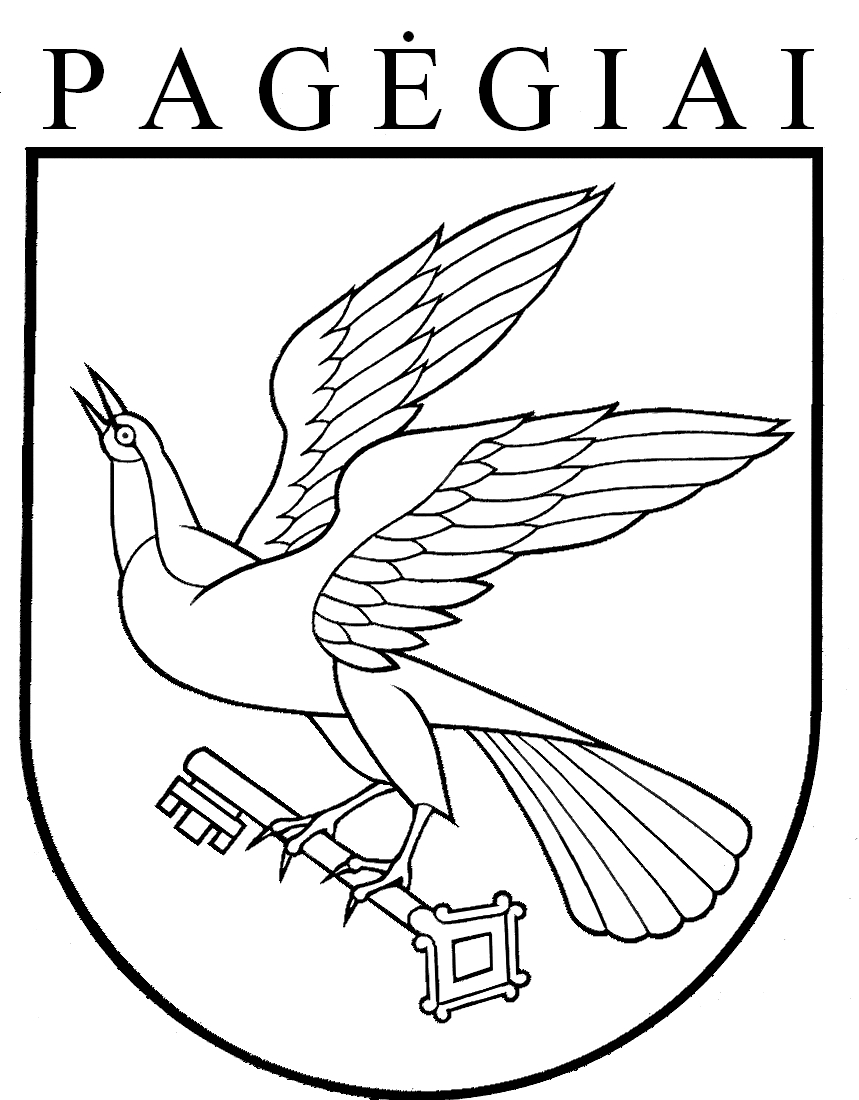 PAGĖGIŲ SAVIVALDYBĖS TARYBAsprendimasDĖL PRITARIMO PAGĖGIŲ SAVIVALDYBĖS VIEŠOSIOS BIBLIOTEKOS VADOVO 2017 METŲ VEIKLOS ATASKAITAI 2018 m. sausio 25 d. Nr. T-2PagėgiaiDuomenų bazių pavadinimai2016 m2017 m.SkirtumasEBSCO1 201763-438NAXOS MUSIC715+8INFOLEX3 5473 905+358BIBLIOTEKOS INTERNETO SVETAINĖ (dėl konkrečios informacijos paieškos) www.pagegiusvb.lt11 77711 525-252Įrangos pavadinimasBibliotekaSkaičiusKompiuteriai su interneto prieigaViešoji biblioteka26Kompiuteriai su interneto prieigaFilialai31Daugiafunkciniai įrenginiaiViešoji biblioteka6Daugiafunkciniai įrenginiaiFilialai8Elektroninės knygų skaityklės. Planšetiniai kompiuteriaiViešoji biblioteka3Interaktyvus ekranasViešoji biblioteka1Vaizdo aparatūra (multimedija)Viešoji biblioteka1TelevizoriusViešoji biblioteka1 FotoaparatasViešoji biblioteka1MagnetolaViešoji biblioteka1Žiniasklaidos atstovų publikuota informacijaŽiniasklaidos atstovų publikuota informacijaŽiniasklaidos atstovų publikuota informacijaŽiniasklaidos atstovų publikuota informacijaPublikuota:2016 m.2017 m.Skirtumas- Respublikinėje spaudoje5149-2- Vietinėje spaudoje111125+14- Interneto portaluose278300+22- Lietuvos radijuje3530-5Iš viso:475504+29Bibliotekos darbuotojų publikuota informacijaBibliotekos darbuotojų publikuota informacijaBibliotekos darbuotojų publikuota informacijaBibliotekos darbuotojų publikuota informacija- Respublikinėje spaudoje4540-5- Vietinėje spaudoje7888+10- Interneto portaluose225245+20Iš viso:348373+25Eil. Nr.Neatlygintinų paslaugų sąrašas1.Prieiga prie interneto.2.Mokslinių ir grožinių dokumentų išduotis į namus.3.Naujausių laikraščių bei žurnalų išduotis vietoje, senesnių – išduotis į namus.4.Informacijos paieška tradiciniuose spausdintuose ir elektroniniuose informacijos masyvuose padedant bibliotekininkui.5.Atsakymai į tikslinamąsias, faktografines, temines, adresines vartotojų užklausas.6.Galimybė aplankyti fotografijos, tapybos, dailės, tautodailės, literatūros, parodų ekspozicijas.7.Galimybė apsilankyti bibliotekos organizuojamuose renginiuose.8.Turizmo galimybių Pagėgių krašte atskleidimas.9.Supažindinimas su Pagėgių krašto švietimo institucijomis.10.Informavimas apie jaunimo užimtumu besirūpinančias Pagėgių savivaldybės organizacijas.11.Žinių apie teisinės pagalbos galimybes Pagėgių krašte suteikimas.12.Supažindinimas su kultūrine Pagėgių krašto veikla ir informavimas apie Pagėgių savivaldybės žmonių užimtumu besirūpinančias įstaigas.13.Informacijos suteikimas apie Pagėgių krašto žmonių labiausiai propaguojamas sporto sritis.14.Supažindinimas su Pagėgių krašto Nevyriausybinėmis organizacijomis.15.Supažindinimas su Pagėgių krašto istorija.16.Pagėgių savivaldybės viešosios bibliotekos informacijos paieškos sistemos (IPS) galimybių atskleidimas ir naudojimosi ja mokymai.17.Supažindinimas su informacija apie Pagėgių krašto bendruomenei nusipelniusius žmones.18.Prieigos prie bibliotekos prenumeruojamų duomenų bazių galimybė. Pagėgių savivaldybės viešoji biblioteka prenumeruoja šias duomenų bazes: - INFOLEX.Praktika su integruota teisės aktų paieška: (Teisinė duomenų bazė: sistema skirta darbui su teisiniais dokumentais – teisės aktais ir teismų praktika); - EBSCO Publishing eIFL.net (Viso teksto mokslinių straipsnių duomenų bazė: humanitariniai, socialiniai mokslai, medicina, sveikatos apsauga ir kt.);- Naxos Music Library (Muzikos duomenų bazė: pateikiami klasikinės, džiazo, pasaulio tautų folkloro, šiuolaikinės populiariosios, roko muzikos įrašai, kompozitorių ir atlikėjų biografijos, muzikos terminų žodynas, daugiau nei 700 operų apžvalgos ir libretai bei kita informacija).Šiomis duomenų bazėmis gali naudotis bibliotekos vartotojai Informacijos skyriuje arba namuose, gavę iš bibliotekos darbuotojo prisijungimo prie duomenų bazių slaptažodžius.Eil. Nr.Atlygintinų paslaugų sąrašasSpaudinių kopijavimas A3 ir A4 formatais.Bibliografinių sąrašų ir rodyklių pagal individualias užklausas sudarymas, redagavimas.Informacijos spausdinimas A4 formatu.Teksto surinkimas ir atspausdinimas (atlieka bibliotekininkas) A4 formatu.Teksto spausdinimas spalvotu spausdintuvu A4 formatu.Teksto su grafiniu vaizdu (piešinys, nuotrauka) spausdinimas spalvotu spausdintuvuA4 formatu.Spaudinių skolinimas iš kitų bibliotekų (tarpbibliotekinio abonemento paslaugos).Lankstinukų, kvietimo, vizitinės kortelės, diplomo maketavimas.Prekyba leidybine produkcija.Bibliotekos patalpų ir įrangos nuoma.Meno, foto parodų eksponavimas bibliotekos patalpose.Firmų ir jų paslaugų, atitinkančių bibliotekos veiklos specifiką, reklama bibliotekos patalpose.Laiško išsiuntimas elektroniniu paštu (atlieka bibliotekininkas).Fakso priėmimas.Fakso išsiuntimas: Lietuvoje ir į kitas šalis.Informacijos įrašymas į skaitmenines laikmenas.Dokumento skenavimas.Dokumento įrišimas A4 formatu (iki 50 ir iki 100 lapų), A3 formatu (iki 50 ir iki 100 lapų).Dokumento įrišimas terminiu būdu (iki 30 lapų) A4 formatu.Dokumentų perrišimas ir restauravimas: A4 ir A5 formatais.Darbo su kompiuteriu pamoka: grupėje ir individualiai.Analitinių apžvalgų rengimas ir atrankinės informacijos paslaugų teikimas pagal užsakymą.Pranešimo informacijos – komunikacijos temomis medžiagos pagal užsakymą parengimas.Seminarų, konferencijų, parodų ir kt. renginių organizavimas.Seminarų, konferencijų, parodų ir kt. renginių pravedimas.Bibliotekų veiklą atitinkančių mokymo programų ir kursų rengimas.Leidybos paslaugos.Leidybinės produkcijos, susijusios su bibliotekų veikla  ir suvenyrinės produkcijos su bibliotekos atributika platinimas.Gidų ir ekskursijų vadovų paslaugos, atitinkančios bibliotekų veiklą. Galima rinktis individualias ir grupines, dalyvaujant vertėjui ir be jo ekskursijas.Lietuvos integralios bibliotekų informacijos sistemos (LIBIS) vieningo skaitytojo pažymėjimo ir jo dublikato išdavimas (kai kurių socialinių grupių nariams šis pažymėjimas išduodamas nemokamai).Eil. Nr.Bibliotekos partneriai Klaipėdos universiteto Baltijos regiono istorijos ir archeologijos institutas. Direktorė – doc. dr. Silva Pocytė.Lietuvos Respublikos konsulatas Sovetske (Rusijos Federacija). Ministras patarėjas, laikinai atliekantis konsulato vadovo funkcijas – Bronius Makauskas.Kauno Maironio lietuvių literatūros muziejus. Direktorė – Aldona Ruseckaitė.Lietuvos universitetų moterų asociacija (LUMA), kurios skyrius įsteigtas Pagėgių savivaldybės viešojoje bibliotekoje. Lietuvos XXVII knygų mylėtojų draugija (Kaunas).Lietuvos bibliotekininkų draugija (LBD).Lietuvos dailininkų sąjunga.Lietuvos rašytojų sąjunga.Lietuvos kaimo rašytojų sąjunga.Lietuvai pagražinti draugija. Pirmininkas Juozas Dingelis (Vilnius); LPD skyriai rajonuose.Švedijos humanitarinė organizacija „Pagalba Lietuvai – Tikėjimas, Viltis, Meilė“.Fotografų klubas ,,Fotojūra“ (Tauragė).Tauragės krašto muziejus.Tauragės kultūros centras.Tauragės apskrities vyriausiojo policijos komisariato Pagėgių policijos komisariatas.Tauragės suaugusiųjų dailės studija. Vadovės – Jurgita Navickienė ir Vida Karbauskienė.Tauragės moksleivių kūrybos centro dailės skyrius.Valstybės sienos apsaugos tarnybos prie Lietuvos Respublikos vidaus reikalų 
ministerijos Pagėgių rinktinė.Salos etnokultūros ir informacijos centras (Rusnė, Šilutės rajono savivaldybė). Direktorė – Birutė Servienė.Vietos veiklos grupė „Pagėgių kraštas“.Vydūno draugija.Šilutės rajono savivaldybės visuomenės sveikatos biuras.Šilutės Hugo Šojaus muziejus.Klaipėdos apskrities valstybinė mokesčių inspekcija, Tauragės poskyrisKlaipėdos apskrities viešoji Ievos Simonaitytės biblioteka. Klaipėdos miesto savivaldybės viešoji biblioteka.Klaipėdos rajono Juozo Lankučio viešoji biblioteka.Jurbarko, Neringos, Palangos, Šilalės, Šilutės, Tauragės, Skuodo rajonų viešosios bibliotekos.Pasaulio lietuvių bendruomenė. Šveicarijos lietuvių bendruomenės pirmininkė, Pasaulio lietuvių bendruomenės valdybos narė, Kultūros komisijos pirmininkė, „Pagėgių krašto garsintojo“ premijos steigėja Jūratė Jablonskytė-Caspersen.Jurbarko, Klaipėdos, Šilalės, Šilutės, Tauragės, Skaudvilės literatų sambūriai.Pagėgių krašto literatų sambūris.Pagėgių moterų bendrija „Pagėgių vaivorykštė“.Pagėgių savivaldybės seniūnijos.Pagėgių savivaldybės nevyriausybinės organizacijos, kaimo bendruomenės.Pagėgių krašto kultūros įstaigos – Kultūros centras, Martyno Jankaus muziejus, krašto Turizmo ir informacijos centras.Pagėgių savivaldybės mokyklos.AB „Swedbank“.Eil. Nr.DataRenginio forma ir pavadinimasOrganizatoriaiRenginio vieta02.16Lietuvos valstybės atkūrimo dienos minėjimas.Pagėgių sav. kultūros centrasPagėgių sav. kultūros centras02.2318-oji Vilniaus knygų mugė. Tema – lietuviški ženklai pasaulyje.UAB „Litexpo“ – Lietuvos parodų ir kongresų centras (Vilnius), Lietuvos kultūros institutas (LKI) (Vilnius) ir Lietuvos leidėjų asociacija (LLA) (Vilnius).UAB „Litexpo“ – Lietuvos parodų ir kongresų centras (Vilnius)02.27Užgavėnių šventė „Morės polka“.Pagėgių sav. kultūros centrasPagėgių sav. kultūros centras03.04Pavasario jomarkas Vilkyškių dvare.Pagėgių sav. Vilkyškių miestelio bendruomenė, Pagėgių krašto turizmo informacijos centras, Pagėgių sav. administracijos Vilkyškių seniūnija, Pagėgių sav. kultūros centras ir Vietos veiklos grupė „Pagėgių kraštas“Vilkyškių dvaro kiemas03.11Teatralizuotas Lietuvos Nepriklausomybės atkūrimo dienos minėjimas „Esmi spindulys begalinės šviesos“.Pagėgių sav. kultūros centrasPagėgių sav. kultūros centras04.09Tarptautinis vargonų muzikos festivalis, skirtas Johaneso Bobrovskio 100-osioms gimimo metinėms.J. Bobrovskio draugija (Vilkyškiai, Pagėgių sav.) ir Vilkyškių evangelikų liuteronų parapijaVilkyškių evangelikų liuteronų bažnyčia04.19Darbinė-edukacinė Pagėgių savivaldybės kultūros įstaigų darbuotojų išvyka po lankytinas Žemaitijos regiono, Plungės krašto vietas, skirta Kultūros dienai paminėti.Pagėgių sav. administracijaŽemaitijos regionas, Plungės kraštas04.20Projektų, skirtų  Interreg VA Lietuva – Polska bendradarbiavimo programos finansavimui gauti, rengimo darbo grupės vizitas.Pagėgių sav. administracijaPunsko valsčius (Lenkija)05.03Pagėgių savivaldybės mero ir administracijos direktorės susitikimas su krašto gyventojais bei 2016 m. veiklos ataskaitos pristatymas.Pagėgių sav. administracijaPagėgių sav. kultūros centras05.19Šilalės rajono savivaldybės viešosios bibliotekos įkūrimo 80-mečio šventinis minėjimas.Šilalės raj. sav. viešoji bibliotekaŠilalės raj. sav. viešoji biblioteka05.26Tarptautinis festivalis Pagėgių krašte „Poezijos pavasaris 2017“.Organizatorius Pagėgių krašte - VšĮ Pagėgių krašto turizmo informacijos centrasVilkyškių dvaras(Vilkyškiai, Pagėgių sav.)06.02, 15Tęstinis seminaras „Kultūros inovacijos, sklaida ir vietovės identiteto stiprinimas: pasiteisinančios kultūros rinkodaros strategijos“.VšĮ Ateities visuomenės institutas (Vilnius)Pagėgių sav. kultūros centras06.09XVI-asis Žemaitijos bibliotekininkų sąskrydis „Parubežio nuotykiai: kultūrinis-sportinis eksperimentas“.Tauragės raj. sav. B. Baltrušaitytės viešoji bibliotekaTaurų nuotykių parkas (Tauragė)06.14Atminties rytmetis „Laisvė alsuoja gimtinės spalvomis...“, skirtas Gedulo ir vilties dienai paminėti.Pagėgių sav. kultūros centrasBirutės g., Pagėgiai.06.19VŠĮ Ateities visuomenės institutas (Vilnius) moderuojamo projekto „Kultūros produktų/paslaugų kokybės ir prieinamumo didinimas, ugdant regionų kultūros darbuotojų kompetencijas: kultūrinės inovacijos ir jų sklaida, kuriant kultūrinį regiono identitetą“ pristatymas, užduočių pateikimas ir darbas grupėse.Pagėgių sav. kultūros centrasPagėgių sav. kultūros centras06.20„Amžinosios Rambyno kalno knygos“ parodos atidarymas (iš renginių ciklo „Vienos knygos paroda“).Lietuvos nacionalinės M. Mažvydo bibliotekos Dokumentinio paveldo tyrimų departamentas (Vilnius)Lietuvos nacionalinė M. Mažvydo biblioteka (Vilnius)06.23Joninių šventė „Rambynas. Joninės Mažojoje Lietuvoje“.Pagėgių sav. kultūros centrasRambyno kalnas (Bitėnai, Pagėgių sav.)06.27Darbuotojų saugos ir sveikatos specialisto, dirbančio visų ekonominės veiklos rūšių įmonėse, mokymo programa.UAB „SDG“ (Kaunas)UAB „SDG“ Tauragės skyrius (Tauragė)07.06Valstybės (Lietuvos Karaliaus Mindaugo karūnavimo) dienos minėjimas.Asociacija „Pagėgių bendruomenė“Pagėgiai - Rambyno kalnas (Bitėnai, Pagėgių sav.)07.07Seminaras „Evangelikų liuteronų kapinės Mažojoje Lietuvoje – istorinis kultūrinis paveldas, kurį reikia išsaugoti“Pasaulio lietuvių bendruomenės Kultūros komisijos pirmininkė Jūratė Caspersen (Šveicarija)Pagėgių sav. viešoji biblioteka07.08Seminaras „Evangelikų liuteronų kapinės Mažojoje Lietuvoje – istorinis kultūrinis paveldas, kurį reikia išsaugoti“. Senųjų evangelikų liuteronų kapinių tvarkymas.Pasaulio lietuvių bendruomenės Kultūros komisijos pirmininkė Jūratė Caspersen (Šveicarija)Būbliškių, Mikytų ir Grigolaičių kapinės (Pagėgių savivaldybė)08.11Sueiga pas Martyną Jankų.Pagėgių sav. M. Jankaus muziejusBitėnų kapinaitės ir Pagėgių sav. M. Jankaus muziejus10.12Piliakalnių metams paminėti skirtos pagėgiškio Igno Inciaus fotografijos darbų parodos „Piliakalniai – tautos dvasios simbolis“ pristatymas.Pagėgių sav. kultūros centrasPagėgių sav. kultūros centras10.19Vydūno metų sutiktuvėms skirtas renginys.Rambyno regioninio parko direkcija (Bitėnai, Pagėgių sav.)Bitėnų (Pagėgių sav.) kapinaitės ir Rambyno regioninio parko Lankytojų centras (Bitėnai, Pagėgių sav.)11.17Lietuvos valstybės atkūrimo šimtmečiui paminėti skirtas mokslinis-praktinis seminaras „Biblioteka ir šimtmetis: kodėl ir kaip turėtume minėti?“.Lietuvosmokslų akademijosVrublevskių biblioteka (Vilnius) Lietuvosmokslų akademijosVrublevskių biblioteka (Vilnius) 11.21LR Švietimo ir mokslo ministerijos finansuojamo VŠĮ Kūrybos ir inovacijų laboratorijos (Vilnius) įgyvendinamo projekto „Ačiū“ kūrybinės veiklos „Graffiti dirbtuvės Tavo mieste“.Pagėgių sav. kultūros centrasPagėgių sav. kultūros centras11.23-24Mokymai bibliotekų vadovams „Vadovų ir darbuotojų ugdymas“ (lekt. – Diana Palivonienė ir Viktorija Matusevičiūtė (Vilnius)).Lietuvos nacionalinė M. Mažvydo biblioteka, įgyvendindama projektą „Bibliotekų specialistų mokymai“.Viešbutis „Dainava“ (Druskininkai)11.28Labdaros ir paramos fondo „Švieskime vaikus“ (Vilnius) akcija „Vaikų bibliotekėlė“.Organizavo Labdaros ir paramos fondas „Švieskime vaikus“ (Vilnius).Pagėgių sav. viešoji biblioteka11.29Tarptautinės draugo dienos minėjimas ir projekto „Kultūros produktų/paslaugų kokybės ir prieinamumo didinimas, ugdant regionų kultūros darbuotojų kompetencijas: kultūrinės inovacijos ir jų sklaida, kuriant kultūrinį regiono identitetą“ aptarimas bei susitikimas su projekto veiklų dalyviais.Pagėgių sav. kultūros centrasPagėgių sav. kultūros centras11.30Tilžės akto dienos paminėjimas.Pagėgių sav. M. Jankaus muziejus.Pagėgių sav. M. Jankaus muziejus.12.08Pagėgių miesto kalėdinės eglutės įžiebimo šventė.Pagėgių sav. kultūros centras, Pagėgių seniūnija, UAB „Pagėgių komunalinis ūkis“.Birutės g. (Pagėgiai)12.11Pagėgių vaikų globos namų šeimynų atvirų durų dienų baigiamasis Padėkos renginys-popietė.Pagėgių vaikų globos namai(Pagėgiai)Pagėgių vaikų globos namai(Pagėgiai)12.13Klaipėdos regiono bibliotekų tarybos posėdis. Klaipėdos apskrities viešoji I. Simonaitytės biblioteka.Klaipėdos apskrities viešoji I. Simonaitytės biblioteka.12.15Lietuvos miestų vietos bendruomenių konferencija.Lietuvos vietos bendruomenių organizacijų sąjunga (Vilnius).Viešbutis „Park Inn by Radisson“ (Kaunas).12.16Tradicinis kalėdinis žąsų turgus Mažojoje Lietuvoje.Pagėgių sav. kultūros centrasTurgaus g. (Pagėgių miestas).2016 m.2016 m.2017 m.2017 m.Gauta lėšų (Eur)Išlaidos (Eur)Gauta lėšų (Eur)Išlaidos (Eur)Iš viso (Eur):156 303,00156 303,00164 752,00164 752,00Iš savivaldybės: 150 510,00150 510,00156 876,00156 876,00Darbo užmokesčiui87 453,0087 453,0093 908,0093 908,00Periodikos įsigijimui3 499,003 499,003 998,003 998,00Kitos išlaidos51 298,0051 598,0051 640,0051 640,00Iš Kultūros ministerijos10 216,0010 216,0010 384,0010 384,00Už mokamas paslaugas573,00573,00263,00263,00Fizinių ir juridinių asmenų parama3 837,00 (leidiniais)3 837,00 (leidiniais)4 822,00(leidiniais)4 822,00(leidiniais)Fizinių ir juridinių asmenų parama2% - 113,00R.Šležas-1640,00VMI 2%-151,00Vilkyškių pieninė -1000,001640,0079,001000,00Programų, projektų lėšos1 270,001 270,00Kompiuterinei įrangai 